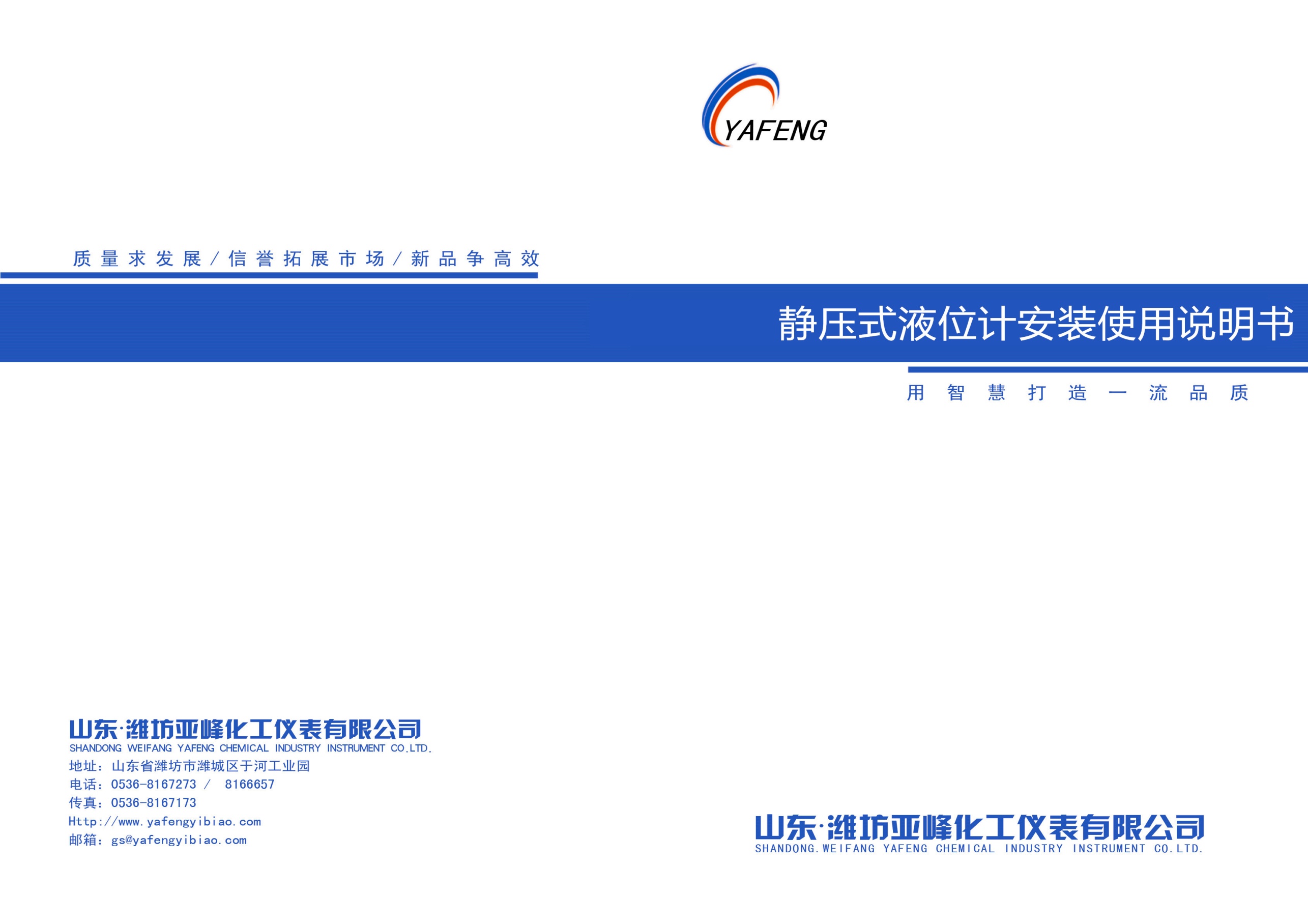 产品介绍：YF-A静压式液位计（投入式液位计）是一种可进行连续液位测量，并提供用于监视和控制的4~20mA模拟信号输出的液位计。我公司引进国外技术和工艺，采用进口元器件生产制作。具有精度高，体积小，抗过载能力强，防腐性能好，稳定性高等优点，可广泛应用于石油、化工、医药、环保、食品等行业。静压式液位计主要由三部分组成：表头部分（负责液位信号的采集、转换、处理、输出），导气电缆（负责平衡探头和表头之间的压力，将探头感应到的压力传输至表头部分），压力探头部分（深入介质中负责感应液位的变化）。结构原理：当静压式液位计的探头部分投入到被测液体中某一深度时，压力传感器迎液面受到的压力公式为：Ρ = ρ.g.H + Po式中：P ：变送器迎液面所受压力ρ：被测液体密度g ：当地重力加速度Po ：液面上大气压H ：变送器投入液体的深度同时，通过压力传感器的不锈钢膜片将液体的压力引入到传感器的正压腔，再将液面上的大气压 Po 通过导气电缆与传感器的负压腔相连，以抵消传感器背面的 Po ，使传感器测得压力为：ρ.g.H ，显然 , 通过测取压力 P ，可以得到液位的实际深度H。技术参数：表头壳体：防爆型铸铝外壳重复性：全量程的0.25％非线性：全量程的0.01％精度：全量程的0.5％，1.0%测量范围：300-100000mm电源：10.5-36VDC（推荐24VDC）输出：标准的4~20mA信号+HART协议（选配） 阻尼：智能型可用按钮在现场调整，可调范围0.1~36秒介质温度：：0~80℃工作压力：常压相对湿度：≤85％膜片材质： 316L、316L衬四氟等安装方式与原则：无固定方式（捆绑式）2）法兰连接：DN50-DN200(HG20592~20615一2009法兰标准）3）螺纹连接安装方式：顶部垂直安装     选取测量点原则：应避开进出料口，有气泡处，液位剧烈波动处，避免液体产生的其他额外压力对测量造成影响；避开易堆积淤泥污物处，避免堵塞探头部分的压力传感器取压孔造成测量不准确；避开温度经常剧烈变化处，避免因温度剧烈变化影响压力传感器的稳定性。在导气电缆很长的情况下，应对探头采取固定措施。供电接线：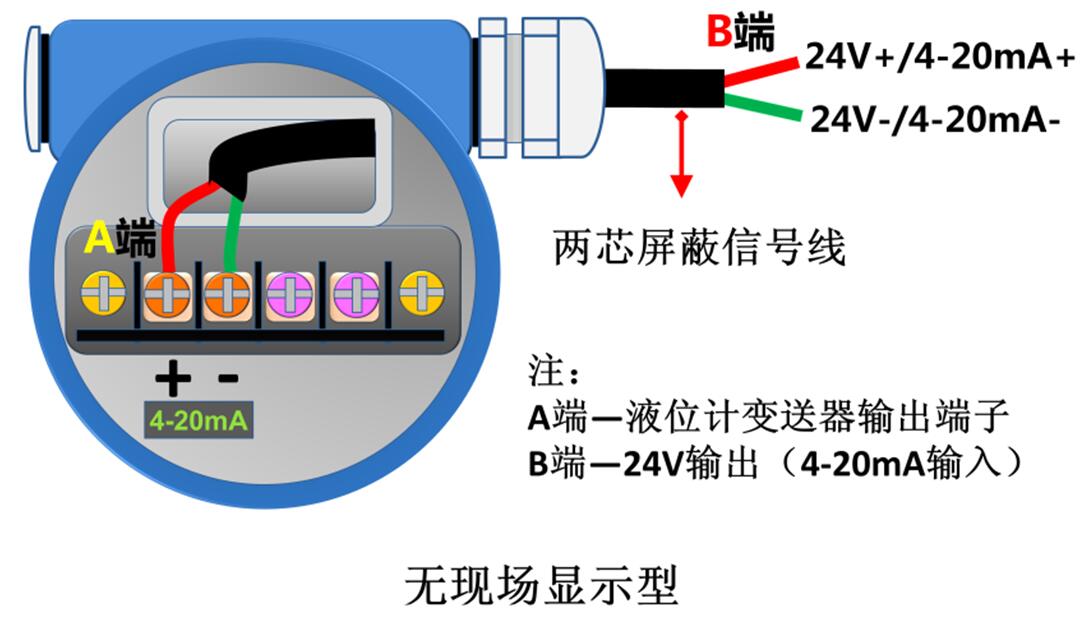 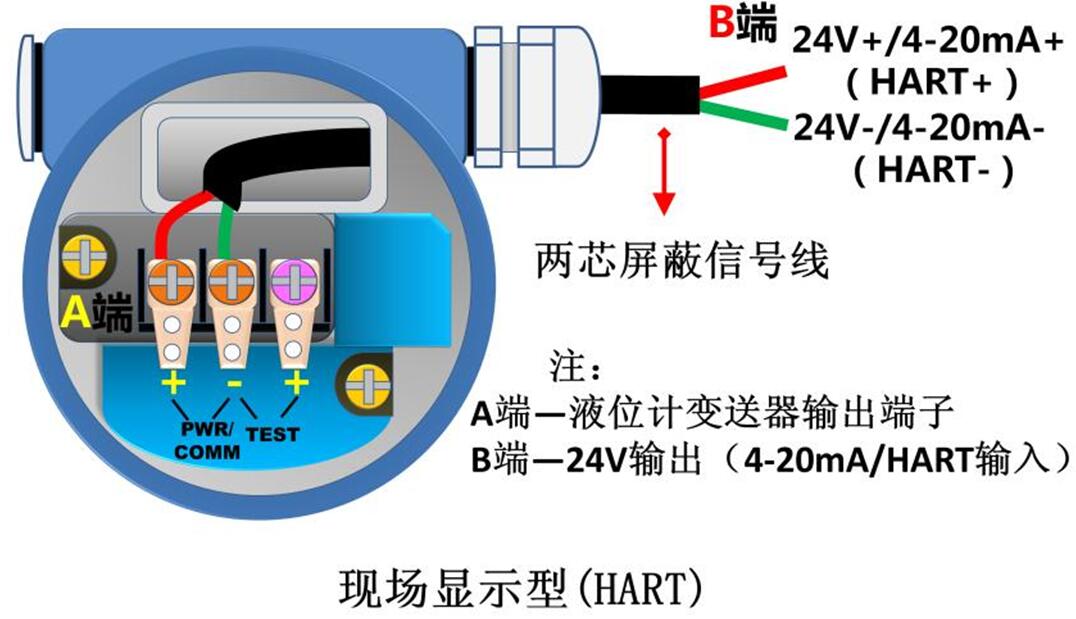 普通2088型的调试：普通型无现场显示型，打开表头调试端可以看见一个零位调整电位器（W103，电路板有“Z”字母标识），一个满位调整电位器（W203，电路板有“S”字母标识），当液位计输出不准时可通过调整这两个电位器来重新标定液位计。调整时，使实际液位为零，此时调整零位调整电位器，使输出电流为4.000mA左右；缓缓将液位加至满量程，保持10秒钟，待压力稳定后，调整满位电位器，使输出电流为20.000mA。使实际液位为零，检查电流输出是否为4.000mA,如有变动继续调整，如此反复调整两电位器，直至输出电流达到精度要求。然后检查25%，50%，75%三点，电流输出应在允许的误差范围内，否则继续微调两电位器，直至0%，25%，50%，75%，100%这五点的电流输出都达标。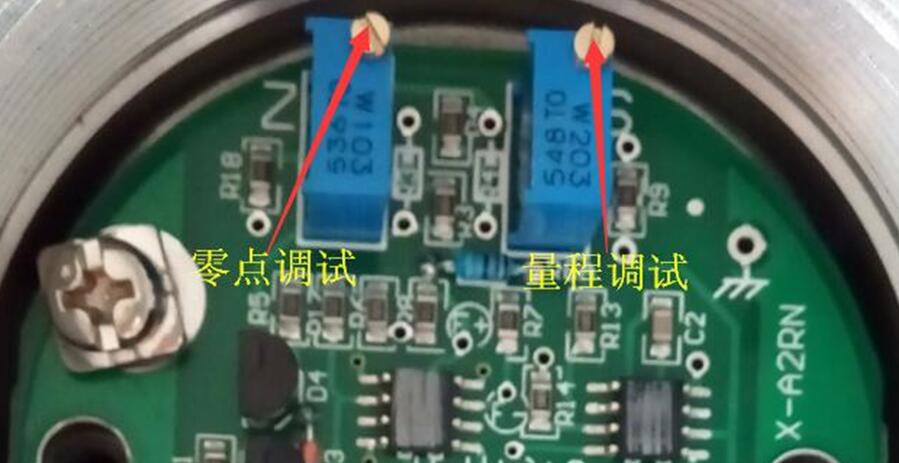 数码管显示型2088表头调试方法如下：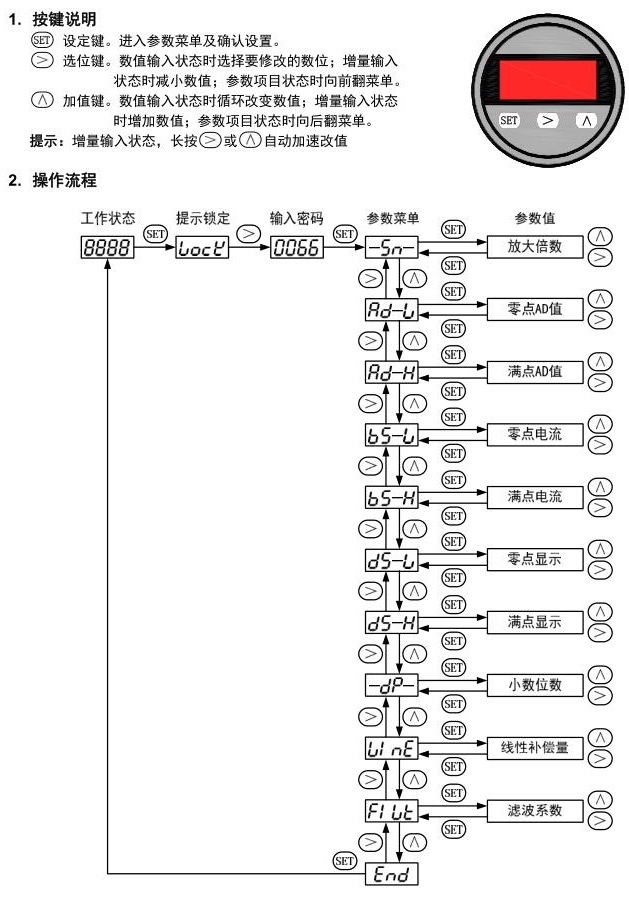 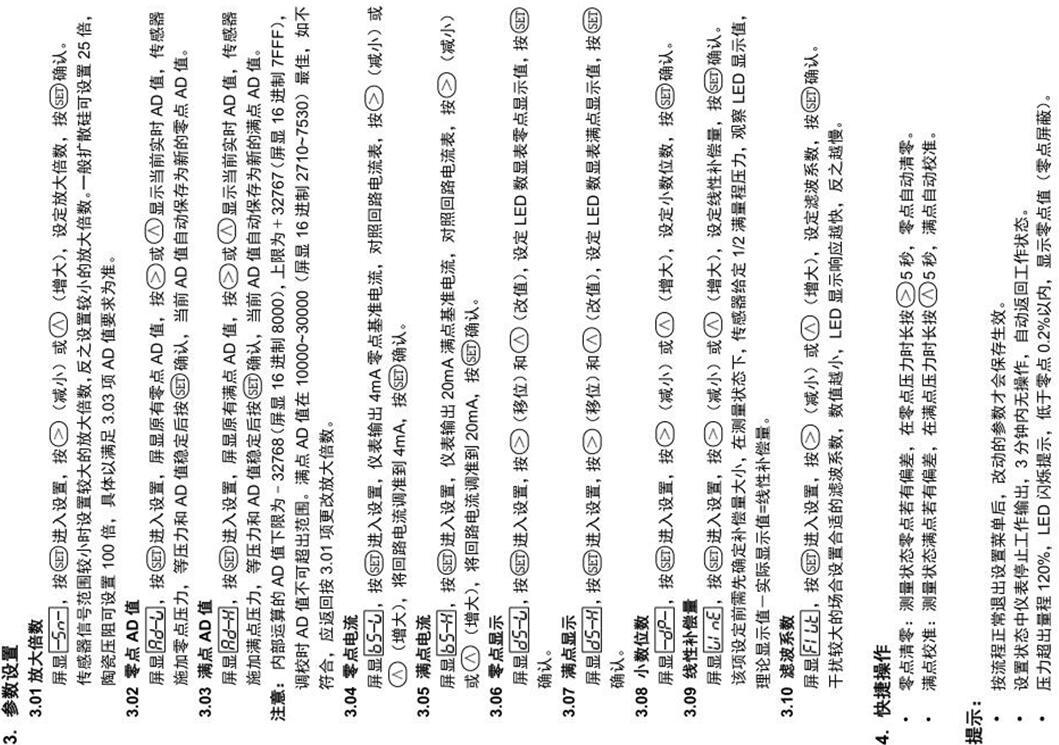 智能型的显示与设置：按键模式说明：智能型静压式液位计表头上有三个按键，分别为“M”、“S”、“Z”。◆ Z键用于进入提示数据设置界面和移位；◆ S键用于进入数据设置界面、增加数字和数据保存；◆ M键用于数据保存。注：在三按键模式下，任何时候都可以按下“M“键，保存当前的设置数据。液晶显示屏能显示“电流”、“百分比”、“主变量”三种变量的一种或交替显示其中的两种（间隔时间 3秒）。在实时正常显示状态，使用S键能更改两个显示变量，当两个显示变量设定为相同的参数，屏幕上固定显示一种变量；当两个显示变量设定为不同的参数时，屏幕上交替显示两种变量。方法如下：按住“S”键，当前显示变量（如：电流）发生变化，循环显示“电流、百分比、主变量、温度”,当所需要的显示变量（如：主变量）出现在屏幕上时，松开“S”键，即实现了将显示变量“电流”改为“主变量”。假设当前显示变量为“电流”，需要设置为：交替显示“主变量”和“百分比”。步骤：修改第一个显示变量：按住“S”键，液晶循环显示“电流、百分比、主变量”,当显示“主变量”时，松开“S”键，即可。此时，液晶交替“主变量”和“电流”。修改第二个显示变量：当液晶显示“电流”时，按住“ S”键，液晶循环显示“电流、百分比、主变量”,当显示“百分比”时，松开“S”键，即设置成功。组态数据设置通过按键可以设置单位、量程、阻尼、主变量调零、设置显示变量。现场使用按键组态时，LCD左下角“88”字符用于表示当前设置变量类型，也就是当前按键所执行的设置功能。通过输入各个功能对应的操作码，可以快速进入对应功能。例如输入“2”可以直接进入设置单位功能。字符与功能的对应关系见下表：数据设置方法：参数设置分为“现场直接数字输入”和“Hart手操器菜单选择”两种类型。现场直接数字输入设置方法：可通过三按键修改参数。数据设置过程中，“S”键用于调整数字和小数点，“Z”键用于移位，“M”键用于保存。设置过程如下：1．按住 Z键3秒进入数据设置界面，同时符号位开始闪烁，表示可修改符号位。2．若按下 S键，可以切换数据的正负（正号用上箭头表示）。3．按下 Z键，第一位数字位开始闪烁，表示可修改，此时长按或连续多次按下 S键，设置数字在 0~9之间循环。4．再次按下 Z键，可依次设置第二位到第五位数字，设置方法与第一位完全相同。5．设置完第五位数字后，按下 Z键，开始设置小数点。四个小数点同时开始闪烁，表示可以设置小数点，此时按 S键，小数点位置循环切换。6．小数点设置完成后，按下 Z键，左下箭头开始闪烁，表示可以保存设置。7．按下 M键，保存设置，完成步骤5后，也可以直接按M键保存设置，不需经过步骤6。举例：将液位计调整为0-1000mm,阻尼设置为1s。     按住Z键3秒进入数据设置界面，第一位数字位开始闪烁，按Z键4次，五位数的末位开始闪烁，按S键2次，末位数变为2，按M键保存，进入单位设置选项，按住S键2秒右下角字母开始闪烁，按S键循环找到单位”mm”,按M键保存。菜单自动跳转到3设置量程下限，按住S键进入，将下限调为0，按M键保存，菜单自动跳转到4设置量程上限，按住S键进入，将五位数字调整为1000，按M键保存，菜单自动跳转到5设置阻尼，将数字设置为1，按M键保存。按M键2次将菜单调整到0，按S键退出设置。Hart手操器菜单选择：智能型静压式液位计标配带HART通讯协议，可以用HART手操器连接液位计对各个参数进行更详细的调整。常见故障及解决方法：产品选型表：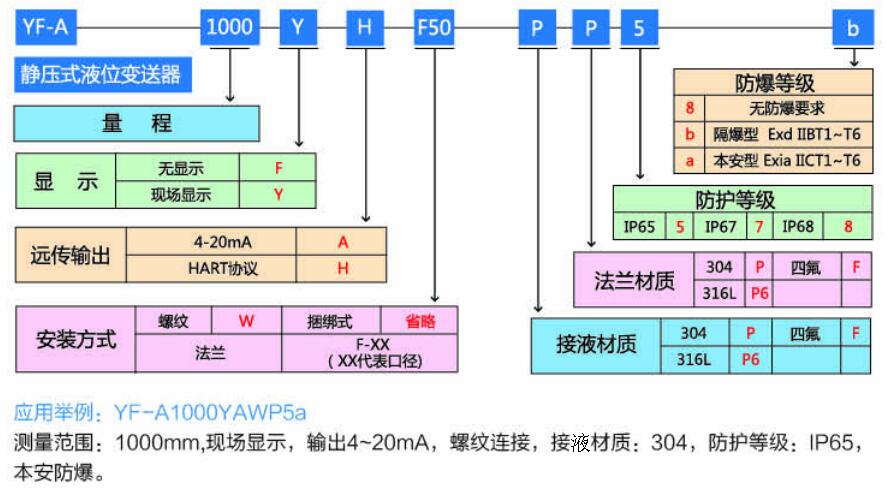 左下角“88”   字符显示设置变量备注0或空正常显示1输入操作码（可以直接输入和下面功能对应的数字，以直接进行相应功能的设置）2设置单位单位：mm,cm,m等3设置量程下限4设置量程上限5设置阻尼默认为0s 6主变量调零默认为No8输出特性【设置线性输出或者开方输出】默认为LINE线性故障现象可能原因解决方案输出电流时有时无现场供电电压不合适，液位计表头故障检查线缆，检查供电更换液位计表头输出信号固定在某一位置不变液位计探头取压孔堵塞，液位计表头故障清理液位计探头，更换液位计表头输出液位信号偏差过大液位计精度不达标重新校验液位计输出信号一直显示超量程容器内憋压消除内压液位计有输出但是现场液晶无显示表头液晶显示电路故障更换表头液晶显示电路